The diagram below incorrectly shows the life-cycle of a Dengue mosquito.Redraw the diagram below with the four stages in the correct order.	[3]What is meant by a life-cycle?	[1]Is mosquito endangered? Answer yes or no.	[1]What will happen if mosquito did not have a
life-cycle?	[1]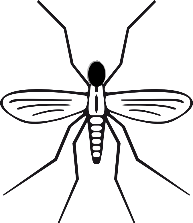 SOLUTIONSQ1a:Egg to Larva to Pupa to Adult and back to egg.Q1b:Living things come in to this world, they grow and produce more of their kind. This happens repeatedly and it is called life-cycle.Q1c:No.Q1d:Mosquitoes will become extinct.